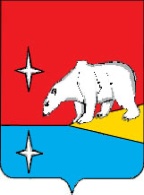 АДМИНИСТРАЦИЯГОРОДСКОГО ОКРУГА ЭГВЕКИНОТР А С П О Р Я Ж Е Н И ЕО согласовании сделки на получение банковской гарантии Муниципальным унитарным предприятием жилищно-коммунального хозяйства «Иультинское»В соответствии с Федеральным законом от 14 ноября 2002 г. № 161-ФЗ «О государственных и муниципальных унитарных предприятиях»: Согласовать Муниципальному унитарному предприятию жилищно-коммунального хозяйства «Иультинское» совершение сделки - заключение договора о предоставлении независимых гарантий (в рамках лимита):Сумма 1 447 659 (один миллион четыреста сорок семь тысяч шестьсот пятьдесят девять) рублей 00 копеек. 	1.2. Полное наименование и местонахождение контрагента по сделке: «Азиатско-Тихоокеанский Банк» (Акционерное общество), местонахождение: Амурская область, г. Благовещенск, ул. Амурская, 225.1.3. Тип кредитного продукта: невозобновляемый лимит банковских гарантий.1.4. Направление использования привлекаемых средств: обеспечение исполнения обязательств по соглашениям об организации деятельности по обращению с твердыми коммунальными отходами в рамках Федерального закона от 18 июля 2011 г. № 223-ФЗ «О закупках товаров, работ, услуг отдельными видами юридических лиц».1.5. Срок действия лимита: до 31 декабря 2024 года, срок действия каждой гарантии – согласно условиям соглашения, но не более срока действия лимита.1.6. Вознаграждение за предоставление банковских гарантий: 5,2 процентов годовых, но не менее 25 000 рублей до выдачи каждой гарантии.1.7. Эффективная процентная ставка: 5,2 процентов годовых.1.8. График погашения вознаграждения: до выдачи банковской гарантии.1.9. Обеспечение: залог банковского счета, открытого в «Азиатско-Тихоокеанский Банк» (Акционерное общество) с остатком на сумму 1 950 000 (один миллион девятьсот пятьдесят тысяч) рублей 00 копеек на срок не ранее 31 января 2025 года включительно, права по которому передаются в залог.2. Муниципальному унитарному предприятию жилищно-коммунального хозяйства «Иультинское» в течение 5 (пяти) рабочих дней с момента заключения сделки, предоставить Администрации городского округа Эгвекинот надлежащим образом заверенную копию соответствующего договора и приложений к нему.	3. Настоящее распоряжение подлежит размещению на официальном сайте Администрации городского округа Эгвекинот в информационно-телекоммуникационной сети «Интернет».4. Настоящее распоряжение вступает в силу с момента его подписания.5. Контроль за исполнением настоящего распоряжения возложить на Управление промышленности и жилищно-коммунального хозяйства Администрации городского округа Эгвекинот (Горностаев В.В.).Глава Администрации					       	                   Н.М. Зеленскаяот 13 марта 2024 г.                        № 100 - ра                       	п. Эгвекинот